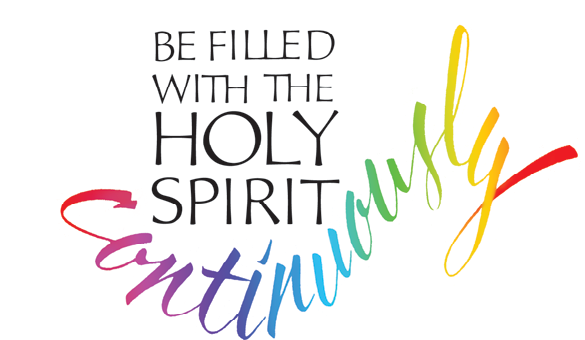 Ephesians 5:181.	The Command: Be Filled with the Spirit!Man has a desire to be filled with what will SatisfyAvoid that which works from the Outside inReceive the Spirit who works from the Inside out2.	The Reason: What does it mean to Live “Under the Influence of the Spirit?Requires Constant InputMakes a Definite and Noticeable Difference in your lifeBrings about a Change in Power3.	The Result: You are not under your own ControlYou Do things you would not Ordinarily do when you are “Under the Influence”Don’t be “Out of Control”Instead, be Under the Control of the Spirit4.	The Purpose: Why do we need to be Filled with the Holy Spirit?We need Fresh Anointing every dayNot When you were baptized but What are you doing Now?We need Fresh Power every dayYesterday’s power is not Enough for TodayLearn from yesterday but don’t Live in itWhat is the Holy Spirit doing in your life Today?Alton Garrison: “The Holy Spirit helps us to Be more than we are, Say more than we know and Do more than we can.”Honolulu Assembly of God  May 23, 2021